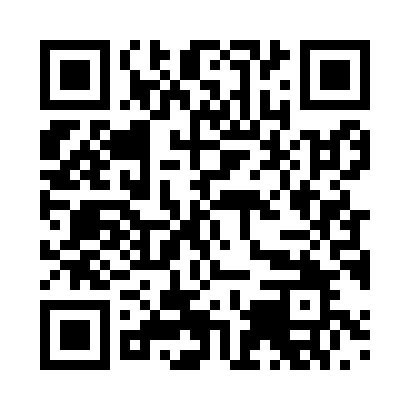 Prayer times for Trebsau, GermanyWed 1 May 2024 - Fri 31 May 2024High Latitude Method: Angle Based RulePrayer Calculation Method: Muslim World LeagueAsar Calculation Method: ShafiPrayer times provided by https://www.salahtimes.comDateDayFajrSunriseDhuhrAsrMaghribIsha1Wed3:305:481:085:098:2910:382Thu3:275:461:085:108:3110:403Fri3:245:441:085:118:3210:434Sat3:215:431:085:118:3410:465Sun3:185:411:085:128:3510:486Mon3:155:391:085:128:3710:517Tue3:125:381:085:138:3810:548Wed3:095:361:085:138:4010:579Thu3:055:351:085:148:4110:5910Fri3:025:331:085:158:4311:0211Sat2:595:321:085:158:4411:0512Sun2:565:301:085:168:4611:0813Mon2:535:291:085:168:4711:1114Tue2:525:271:085:178:4811:1415Wed2:515:261:085:178:5011:1616Thu2:515:251:085:188:5111:1717Fri2:505:231:085:188:5211:1718Sat2:505:221:085:198:5411:1819Sun2:495:211:085:198:5511:1820Mon2:495:201:085:208:5611:1921Tue2:485:191:085:208:5811:2022Wed2:485:171:085:218:5911:2023Thu2:485:161:085:219:0011:2124Fri2:475:151:085:229:0111:2125Sat2:475:141:085:229:0311:2226Sun2:465:131:085:239:0411:2227Mon2:465:121:085:239:0511:2328Tue2:465:121:095:249:0611:2429Wed2:465:111:095:249:0711:2430Thu2:455:101:095:259:0811:2531Fri2:455:091:095:259:0911:25